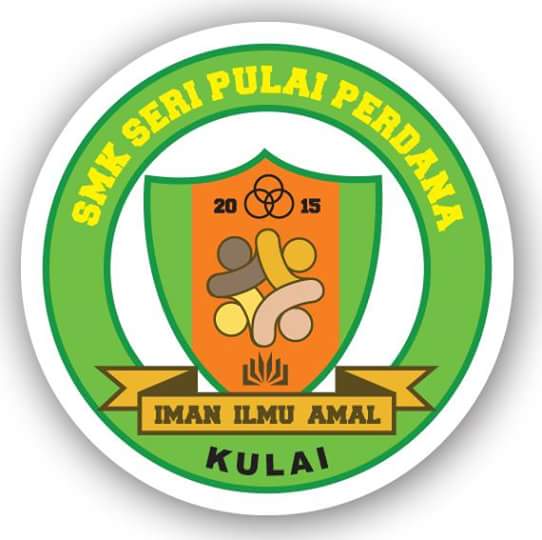 10.0 ANALISIS DAN TAFSIRAN PENYATA KEWANGAN UNTUK MEMBUAT KEPUTUSAN11.0 REKOD TAK LENGKAP12.0 PERAKAUNAN UNTUK KAWALAN DALAMAN13.0 PERAKAUNAN UNTUK PERKONGSIAN14.0 PERAKAUNAN UNTUK SYARIKAT15.0 PERAKAUNAN UNTUK KELAB DAN PERSATUAN16.0 PERAKAUNAN KOSSTANDARD KANDUNGANSTANDARD PEMBELAJARANCATATAN10.1 Analisis Penyata Kewangan danPerbandingan PrestasiMinggu 1-2(1/1/2018 - 11/1/2018)Murid boleh: 10.1.1 Menerangkan: (i) tujuan Analisis Penyata Kewangan (ii) jenis nisbah dalam Analisis Penyata Kewangan. 10.1.2 Mengira dan mentafsir Nisbah Keberuntungan: (i) Peratus Untung Kasar atas Kos Jualan (Tokokan)(ii) Peratus Untung Kasar atas Jualan / Margin Untung Kasar (iii) Peratus Untung Bersih atas Jualan / Margin Untung Bersih(iv) Pulangan atas Modal 10.1.3 Mengira dan mentafsir Nisbah Kecairan: (i) Nisbah Semasa (ii) Nisbah Ujian Asid 10.1.4 Mengira dan mentafsir Nisbah Kecekapan:(i) Kadar Pusing Ganti Stok(ii) Tempoh Kutipan Hutang(iii) Tempoh Pembayaran Hutang10.1.5 Mengira dan mentafsir setiap nisbah dengan menghubung kait prestasi yang hendak diukur berdasarkan kes. 10.1.6 Membanding prestasi: (i) perniagaan bagi tahun perakaunan semasa dan antara tempoh perakaunan. (ii) antara perniagaan dalam industri yang sama 10.1.7 Merumuskan dapatan analisis dan mencadangkan cara meningkatkan prestasi perniagaan berdasarkan pencapaian tahun perakaunan semasa dan antara tempoh perakaunan. 10.1.8 Merumuskan dapatan analisis dan memilih perniagaan berdasarkan prestasiCadangan Aktiviti:Kajian KesSTANDARD KANDUNGANSTANDARD PEMBELAJARANCATATAN11.1 Pengenalan Rekod Tak LengkapMinggu 3-8(14/1/2018 – 22/2/2018)11.2 Kaedah Perbandingan11.3 Kaedah AnalisisMurid boleh: 11.1.1 Menerangkan: (i) maksud Rekod Tak Lengkap (ii) sebab rekod perniagaan tidak lengkap (iii) kaedah yang boleh digunakan untuk menentukan untung atau rugi perniagaan 11.1.2 Menjelaskan implikasi Rekod Tak Lengkap terhadap maklumat perakaunan perniagaan.11.2.1 Menerangkan Kaedah Perbandingan. 11.2.2 Mengklasifikasi maklumat yang perlu untuk menentukan untung atau rugi perniagaan. 11.2.3 Menganalisis aset dan liabiliti pada awal tahun dan akhir tahun11.2.4 Menghasilkan Penyata Mengira Modal Awal dan Modal Akhir. 11.2.5 Menghasilkan Penyata Mengira Untung atau Rugi dan Penyata Kedudukan Kewangan11.3.1 Menerangkan Kaedah Analisis.11.3.2 Mengklasifikasi maklumat yang perlu untuk menentukan untung atau rugi perniagaan. 11.3.3 Menganalisis maklumat Buku Tunai berkaitan item Penyata Pendapatan dan Penyata Kedudukan Kewangan. 11.3.4 Mentaksir: (i) jumlah jualan dan jumlah belian.(ii) belanja dan hasil dengan mengambil kira pelarasan. 11.3.5 Menghasilkan Penyata Pendapatan dan Penyata Kedudukan KewanganCadangan aktiviti: Kajian LapanganCadangan aktiviti: Kerja KumpulanMINGGU 7: 15/2/2018-19/2/2018 CUTI SEMPENA PERAYAAN TAHUN BARU CINAMINGGU 7: 15/2/2018-19/2/2018 CUTI SEMPENA PERAYAAN TAHUN BARU CINAMINGGU 7: 15/2/2018-19/2/2018 CUTI SEMPENA PERAYAAN TAHUN BARU CINASTANDARD KANDUNGANSTANDARD PEMBELAJARANCATATAN12.1 Kawalan TunaiMinggu 9-12(25/2/2018 – 29/3/2018)12.2 Penyata Penyesuaian Bank12.3 Belanjawan TunaiMurid boleh: 12.1.1 Menerangkan: (i) tujuan kawalan tunai. (ii) kaedah kawalan tunai.12.2.1 Menerangkan: (i) fungsi Penyata Bank. (ii) tujuan penyediaan Penyata Penyesuaian Bank.12.2.2 Menerangkan: (i) sebab perbezaan baki Akaun Bank dalam Buku Tunai dengan baki Penyata Bank. (ii) butiran yang terdapat dalam Buku Tunai tetapi tidak terdapat dalam Penyata Bank dan sebaliknya. (iii) Perbezaan antara angka dalam Penyata Bank dengan Buku Tunai pada suatu transaksi yang sama. 12.2.3 Menghasilkan Penyata Penyesuaian Bank dengan mengemas kini Buku Tunai. 12.2.4 Menghasilkan Penyata Penyesuaian Bank tanpa mengemas kini Buku Tunai.12.3.1 Menerangkan kepentingan Belanjawan Tunai. 12.3.2 Menerangkan maksud: (i) Penerimaan dan Pembayaran (ii) Lebihan dan Kurangan(iii) penerimaan sebenar melebihi penerimaan yang dijangka dan sebaliknya.(iv) pembayaran sebenar melebihi pembayaran yang dijangka dan sebaliknya 12.3.3 Melakar format Belanjawan Tunai. 12.3.4 Mengenal pasti butiran penerimaan dan pembayaran.12.3.5 Menghasilkan Belanjawan Tunai secara manual dan menggunakan aplikasi TMK.Cadangan aktiviti: Peta mindaKajian KesCadangan aktiviti: Kajian KesMINGGU 10 : 4/3/2018 – 8/3/2018  UJIAN BULANAN 1MINGGU 10 : 4/3/2018 – 8/3/2018  UJIAN BULANAN 1MINGGU 10 : 4/3/2018 – 8/3/2018  UJIAN BULANAN 116/3/2018 – 24/3/2018 : CUTI PENGGAL 116/3/2018 – 24/3/2018 : CUTI PENGGAL 116/3/2018 – 24/3/2018 : CUTI PENGGAL 1STANDARD KANDUNGANSTANDARD PEMBELAJARANCATATAN13.1 Perniagaan PerkongsianMinggu 13 - 17(1/4/2018 - 3/5/2018)13.2 Akaun Pengasingan Untung Rugi13.3 Ekuiti Pemilik dan Penyata Kewangan Perkongsian13.4 Pembubaran PerkongsianMurid boleh: 13.1.1 Menyatakan tujuan penubuhan perniagaan perkongsian. 13.1.2 Membandingkan jenis pemilikan perniagaan daripada aspek perakaunan bagi perniagaan perkongsian dan milikan tunggal. 13.1.3 Menjelaskan:(i) kelebihan perubahan entiti milikan tunggal kepada perniagaan perkongsian.(ii) kandungan Seksyen 26 Akta Perkongsian 1961 yang berkaitan dengan aspek perakaunan. 13.1.4 Menerangkan tujuan memeterai Ikatan Perkongsian. 13.1.5 Menerangkan kandungan Ikatan Perkongsian berkaitan aspek perakaunan berikut: (i) Jumlah modal yang disumbangkan oleh pekongsi (ii) Faedah atas modal (iii) Faedah atas ambilan (iv) Faedah atas pinjaman pekongsi (v) Gaji / Elaun / Bonus pekongsi (vi) Kongsi untung atau Kongsi rugi 13.1.6 Menjelaskan implikasi jika tiada Ikatan Perkongsian.13.2.1 Menerangkan tujuan penyediaan Akaun Pengasingan Untung Rugi. 13.2.2 Menerangkan format Akaun Pengasingan Untung Rugi. 13.2.3 Mengira: (i) Faedah atas ambilan (ii) Faedah atas modal (iii) Gaji / Elaun / Bonus pekongsi (iv) Faedah atas pinjaman pekongsi (v) Kongsi Untung atau Kongsi Rugi berdasarkan pembahagian sama rata, nisbah baki modal awal atau nisbah tetap 13.2.4 Menghasilkan Akaun Pengasingan Untung Rugi dalam bentuk ’T’ dan format penyata.13.3.1 Menyediakan: (i) Akaun Modal menggunakan Kaedah Modal Berubah(ii) Akaun Modal dan Akaun Semasa menggunakan Kaedah Modal Tetap 13.3.2 Merekod faedah atas pinjaman pekongsi dalam Akaun Semasa. 13.3.3 Menghasilkan Penyata Kewangan Perkongsian berdasarkan maklumat yang berkaitan dalam bentuk ’T’ dan format penyata.13.3.4 Merumuskan perbezaan Ekuiti Pemilik antara perniagaan perkongsian dan milikan tunggal.13.4.1 Menerangkan sebab pembubaran perkongsian.13.4.2 Menerangkan tatacara pembubaran perkongsian. 13.4.3 Merekod pembubaran perkongsian dalam Jurnal Am13.4.4 Menyediakan Akaun Realisasi, Akaun Bank, Akaun Modal pekongsi dan akaun-akaun yang berkaitan. 13.4.5 Membincangkan penyelesaian apabila Akaun Modal pekongsi berbaki debit di akhir proses pembubaran.Cadangan aktiviti: Simulasi PerkongsianCadangan aktiviti: Kajian Kes dan ImbasanCadangan aktiviti: Simulasi PerkongsianSTANDARD KANDUNGANSTANDARD PEMBELAJARANCATATAN14.1 Pengenalan kepada SyarikatMinggu 18-19(6/5/2018 – 17/5/2018)14.2  Jenis modal dan terbitan saham14.3  Ekuiti Pemilik Syarikat Berhad14.4  Dividen TunaiMurid boleh: 14.1.1 Menerangkan: (i) tatacara penubuhan syarikat mengikut Akta Syarikat 1965 (ii) perbezaan antara Tatawujud dan Tataurus Syarikat 14.1.2 Membandingkan ciri Syarikat Sendirian Berhad dan Syarikat Awam Berhad.14.1.3 Memberikan: (i) contoh Syarikat Sendirian Berhad (ii) contoh Syarikat Awam Berhad yang tersenarai dalam Bursa Malaysia14.2.1. Menerangkan:(i) jenis modal saham (ii) ciri Saham Biasa dan Saham Keutamaan bersifat kumulatif14.2.2 Mengira: (i) modal dibenarkan / didaftarkan(ii) modal diterbitkan dan berbayar penuh (iii) modal belum diterbitkan 14.2.3. Merekod terbitan saham dalam Jurnal Am. 14.2.4. Memindahkan catatan daripada Jurnal Am ke lejar.14.2.5. Mengusulkan tindakan sekiranya modal diterbitkan tidak habis dilanggan atau terlebih langganan dalam tempoh yang ditetapkan.14.3.1 Menunjukkan komponen Ekuiti Pemilik dalam Penyata Kedudukan Kewangan. 14.3.2 Membezakan komponen Ekuiti Pemilik bagi Syarikat, Pekongsian dan Milikan Tunggal14.4.1 Menerangkan maksud dividen tunai. 14.4.2 Menjelaskan jenis dividen tunai. 14.4.3 Mengira: (i) dividen interim dan dividen akhir (ii) dividen saham keutamaan dan saham biasa bagi beberapa tahun kewangan 14.4.4 Membincangkan sebab berlakunya dividen tertunggak. 14.4.5 Merumuskan hak pemegang saham keutamaan bersifat kumulatif terhadap dividen tertunggak.Cadangan Aktiviti :PerbahasanKuizCadangan Aktiviti :Pencarian MaklumatKajian KesMINGGU 20-22 : 20/5/2018-7/6/2018  PEPERIKSAAN PERTENGAHAN TAHUNMINGGU 20-22 : 20/5/2018-7/6/2018  PEPERIKSAAN PERTENGAHAN TAHUNMINGGU 20-22 : 20/5/2018-7/6/2018  PEPERIKSAAN PERTENGAHAN TAHUN8/6/2018 – 23/6/2018 : CUTI PERTENGAHAN TAHUN8/6/2018 – 23/6/2018 : CUTI PERTENGAHAN TAHUN8/6/2018 – 23/6/2018 : CUTI PERTENGAHAN TAHUNSTANDARD KANDUNGANSTANDARD PEMBELAJARANCATATAN15.1 Kelab dan PersatuanMinggu 23-25(24/6/2018 - 12/7/2018)15.2 Akaun Penerimaan dan Pembayaran15.3. Akaun Yuran Ahli15.4 Akaun Pendapatan dan Perbelanjaan15.5 Penyata Kedudukan Kewangan Kelab dan PersatuanMurid boleh: 15.1.1 Menerangkan: (i) takrif Kelab dan Persatuan di bawah Akta Pertubuhan 1966 (ii) tatacara dan matlamat penubuhan sesebuah Kelab dan Persatuan berbanding entiti yang berorientasikan keuntungan (iii) sumber utama kewangan Kelab dan Persatuan. 15.1.2 Membanding akaun-akaun Kelab dan Persatuan dengan akaunakaun entiti yang berorientasikan keuntungan. 15.1.3 Menganalisis sama ada aktiviti mencari keuntungan bagi sesebuah Kelab dan Persatuan bertentangan dengan motif utama penubuhannya.15.2.1 Menerangkan tujuan penyediaan Akaun Penerimaan dan Pembayaran.15.2.2 Memberi contoh item penerimaan dan pembayaran.15.2.3 Menyediakan Akaun Penerimaan dan Pembayaran dalam bentuk ’T’ dan format penyata.15.2.4 Membezakan Akaun Penerimaan dan Pembayaran dengan Buku Tunai bagi entiti yang berorientasikan keuntungan15.3.1 Menerangkan maksud Yuran 15.3.2 Menerangkan maksud Yuran Semasa, Yuran Lapuk, Yuran Belum Terperoleh dan Yuran Belum Terima. 15.3.3 Menyediakan Akaun Yuran Ahli.15.4.1 Menerangkan tujuan penyediaan Akaun Pendapatan dan Perbelanjaan.15.4.2 Menerangkan maksud lebihan dan kurangan pendapatan. 15.4.3 Memberi contoh hasil dan belanja bagi Kelab dan Persatuan.15.4.4 Mentafsir Pendapatan Hasil, Pendapatan Modal, Perbelanjaan Hasil dan Perbelanjaan Modal15.4.5 Menyediakan Akaun Perdagangan dalam bentuk ’T’ dan format penyata.15.4.6 Mentaksir untung atau rugi aktiviti berkala bagi Kelab dan Persatuan. 15.4.7 Menghasilkan Akaun Pendapatan dan Perbelanjaan dalam bentuk ’T’ dan format penyata.15.4.8 Memberi alasan item yang terdapat dalam Akaun Penerimaan dan Pembayaran tidak direkodkan dalam Akaun Pendapatan dan Perbelanjaan. 15.4.9 Membahas sebab nilai item yang direkodkan dalam Akaun Penerimaan dan Pembayaran tidak sama dengan nilai item yang direkodkan dalam Akaun Pendapatan dan Perbelanjaan15.5.1 Menerangkan maksud Dana Terkumpul. 15.5.2 Mengira Dana Terkumpul. 15.5.3 Menghasilkan Penyata Kedudukan Kewangan dalam bentuk ’T’ dan format penyata. 15.5.4 Merumuskan perbezaan komponen Dana Terkumpul Kelab dan Persatuan dengan komponen Ekuiti Pemilik entiti yang berorientasikan keuntungan dalam Penyata Kedudukan Kewangan.Cadangan aktiviti: Simulasi Penubuhan Kelab dan PersatuanSimulasi Akaun Penerimaan dan Pembayaran
Cadangan aktiviti: Simulasi Akaun Yuran AhliSimulasi Akaun Pendapatan dan PerbelanjaanSimulasi Akaun PerdaganganCadangan aktiviti: Simulasi Penyata Kedudukan KewanganSTANDARD KANDUNGANSTANDARD PEMBELAJARANCATATAN16.1 Jenis kos dan Kerja Dalam ProsesMinggu 26-28(15/7/2018-2/8/2018)16.2 Akaun Pengeluaran16.3 Analisis Titik Pulang ModalMurid boleh: 16.1.1 Menyatakan konsep kos dan jenis kos. 16.1.2 Menyenaraikan komponen kos pengeluaran. 16.1.3 Mengira: (i) Kos Bahan Langsung. (ii) Kos Buruh Langsung. (iii) Kos Belanja Langsung. (iv) Kos Prima. (v) Kos Overhed.16.1.4 Menerangkan maksud Kerja Dalam Proses Awal dan Kerja Dalam Proses Akhir. 16.1.5 Mengira setiap komponen kos pengeluaran dengan mengambilkira Kerja Dalam Proses.16.2.1 Menyatakan tujuan penyediaan Akaun Pengeluaran 16.2.2 Menyediakan Akaun Pengeluaran tanpa mengambil kira Kerja Dalam Proses Awal dan Kerja Dalam Proses Akhir dalam bentuk ’T’ dan format penyata.16.2.3 Menghasilkan Akaun Pengeluaran dengan mengambilkira Kerja Dalam Proses Awal dan Kerja Dalam Proses Akhir dalam bentuk ’T’ dan format penyata.16.2.4 Memindahkan Kos Pengeluaran daripada Akaun Pengeluaran ke Akaun Perdagangan. 16.2.5 Merumuskan justifikasi pengagihan sebahagian daripada kos ke Penyata Kos Pengeluaran dan Penyata Pendapatan.16.3.1 Menerangkan maksud: (i) Analisis Titik Pulang Modal (ii) Kos Tetap, Kos Berubah dan Margin Caruman 16.3.2 Mengira: (i) Kos Tetap (ii) Kos Berubah (iii) Jumlah kos (iv) Jumlah hasil (v) Margin Caruman Seunit. (vi) Titik Pulang Modal menggunakan Kaedah Margin Caruman. 16.3.3 Menganalisis Titik Pulang Modal dengan mengambil kira perubahan pada salah satu komponen kos dan harga jualan.16.3.4 Menentukan keuntungan berdasarkan kuantiti yang disasarkan dengan menggunakan Kaedah Margin Caruman.16.3.5 Menjana kuantiti yang perlu dikeluarkan untuk mencapai untung sasaran yang ditetapkan berdasarkan sesuatu situasi.16.3.6 Menyelesaikan masalah pulangan modal yang dihadapi oleh sesebuah firma dengan menggunakan analisis Titik Pulang Modal 16.3.7 Melakar graf Titik Pulang Modal 16.3.8 Menentukan Titik Pulang Modal dengan menggunakan Kaedah Graf 16.3.9 Menganalisis Titik Pulang Modal menggunakan kaedah graf. 16.3.10 Menjana keuntungan berdasarkan kuantiti yang disasarkan dengan menggunakan Kaedah GrafCadangan aktiviti: Kajian Lapangan di kilang atau IKS berhampiran dan pembentangan hasil dapatanCadangan aktiviti: Projek Jualan sempena aktiviti Hari Keusahawanan, Hari Sukan Sekolah, Hari Guru, Hari Koperasi dan lain-lainMINGGU 29-30 : PEPERIKSAAN PERCUBAAN SPM ( 5/8/2018-16/8/2018)  MINGGU 29-30 : PEPERIKSAAN PERCUBAAN SPM ( 5/8/2018-16/8/2018)  MINGGU 29-30 : PEPERIKSAAN PERCUBAAN SPM ( 5/8/2018-16/8/2018)  17/8/2018 – 25/8/2018 : CUTI PENGGAL 217/8/2018 – 25/8/2018 : CUTI PENGGAL 217/8/2018 – 25/8/2018 : CUTI PENGGAL 2MINGGU 31-41  : ULANGKAJI UNTUK PEPERIKSAAN SPM (26/8/2018 – 8/11/2018)MINGGU 31-41  : ULANGKAJI UNTUK PEPERIKSAAN SPM (26/8/2018 – 8/11/2018)MINGGU 31-41  : ULANGKAJI UNTUK PEPERIKSAAN SPM (26/8/2018 – 8/11/2018)MINGGU 42 -43 : PEPERIKSAAN SPM  (11/11/2018 – 22/11/2018)MINGGU 42 -43 : PEPERIKSAAN SPM  (11/11/2018 – 22/11/2018)MINGGU 42 -43 : PEPERIKSAAN SPM  (11/11/2018 – 22/11/2018)23/11/2018 – 31/12/2018 : CUTI AKHIR TAHUN 23/11/2018 – 31/12/2018 : CUTI AKHIR TAHUN 23/11/2018 – 31/12/2018 : CUTI AKHIR TAHUN 